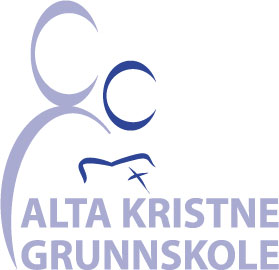 Dato: 19.08.2013Dato: 19.08.2013